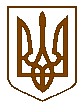 УКРАЇНАБілокриницька   сільська   радаРівненського   району    Рівненської    областіВ И К О Н А В Ч И Й       К О М І Т Е ТПРОЕКТ РІШЕННЯвід  09 червня  2017  року                                                                              Звіт члена виконавчого комітетуБілокриницької  сільської  ради  О. Нестерчук  про виконанняфункціональних обов’язківЗаслухавши та обговоривши інформацію члена виконавчого комітету                 О. Нестерчук про виконання функціональних обов’язків, на виконання рішення виконавчого комітету Білокриницької сільської ради від 15.12.2016 року № 213 «Про виконання плану роботи виконавчого комітету за 2016 рік та затвердження плану роботи виконкому на 2017 рік», керуючись Законом України «Про місцеве самоврядування в Україні», виконавчий комітет Білокриницької сільської радиВ И Р І Ш И В :Звіт члена  виконкому Білокриницької сільської ради про виконання функціональних обов’язків, О. Нестерчук взяти до уваги.О. Нестерчук сприяти додержанню вимог чинного законодавства та продовжити роботу у сфері освіти, культури та спорту .Контроль за виконанням даного рішення покласти на т.в.о. секретаря виконкому, О. Казмірчук.  Сільський голова		                            		                    Т. ГончарукЗвітчлена  виконавчого комітету Білокриницької сільської ради,О. Нестерчук,  про виконання функціональних  обов'язківВідповідно до ст. 51  Закону України «Про місцеве самоврядування в Україні», рішення сесії Білокриницької сільської ради № 6 від 11.11.2016 року «Про утворення виконавчого комітету визначення його чисельності та затвердження його складу», рішенням виконавчого комітету Білокриницької сільської ради  від 26.11.2015 р. №191 «Про розприділення функціональних обов’язків між членами виконкому» мене призначено членом виконкому та покладено виконання обов’язків у сфері  освіти, культури та спорту.Протягом звітного періоду відбулось 6 засідань виконкому, участь  прийняла у шести.На кожному із засідань відстоюю та представляю інтереси територіальної громади в напрямках освіти, культури і спорту.Так, на території ради успішно функціонує фізкультурно-спортивний клуб «Білокриницький», який налічує 45 учасників. Секції гирьового спорту, ариспорту, гурток шашок і шахмат, настільного тенісу. З ініціативи членів виконавчого комітету та депутатів сільської ради передбачено кошти з місцевого бюджету на капітальний ремонт тренажерної зали. Підтвердженням наших не марних вкладень є  перемоги  наших спортсменів на районних змаганнях та обласних змаганнях. Цьогоріч в смт. Квасилів наші спортсмени вибороли І місце в загальному заліку спортивно-масових заходів, присвячених Дню фізичної культури і спорту. Останнім часом надзвичайно серйозно ставиться питання про обов’язковість дошкільної освіти, піднесення її ролі у виховному процесі. Предметом постійної турботи територіальних громад є дошкільне виховання і навчання. В селі Біла Криниця функціонує дошкільно-навчальний заклад «ясла сад», де в цьому році передбачено капітальний ремонт даху та утеплення фасаду. Введено посаду асистент вихователя та практичного психолого з метою надання дошкільної освіти дітям з інвалідністю, тобто запроваджуємо інклюзивну освіту для дошкілят. Маємо в с. Глинки групу з короткотривалим перебуванням діток. Хочу відмітити, що загальну середню освіту наші діти здобувають в Білокриницькій ЗОШ 1-3 ст. та Глинківській ЗОШ 1-2 ст. В цих закладах діти отримують високий рівень знать, адже з ними працюють професіонали.Тут слід відзначити велику роль батьків, вихователів та вчителів у покращені матеріальної бази цих установ, адже при їхні спільні співпраці здійснено великий обсяг робіт.Сільська рада підтримує ініціативи громади  у розвитку культури.  Стан культури знаходиться належному стані, умови для праці у всіх є. Рівень аматорського мистецтва на належному рівні.  В будинку культури до кожного свята проводяться тематичні виступи.На сьогодні ми маємо співочий ансамбль «Криниченька» та зразковий танцювальний колектив «Зіронька».Як керівник очолюваного мною закладу буду робити все можливе для подальшого його розвитку, підняття авторитету закладу серед жителів територіальної громади, району та області, створювати належні умови праці та навчання, морально-психологічного клімату в колективі, розширення культурних зв'язків  з містами-побратимами.  	Як член виконкому  Білокриницької сільської ради я і надалі   буду відстоювати принципові питання, які розглядаються на  засіданнях.Член виконавчого комітету                                                               О. Нестерчук